 &           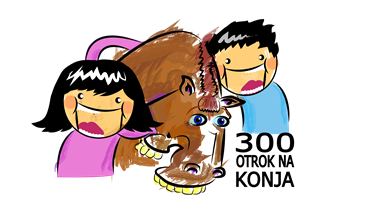 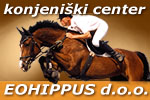 V Borovnici izveden 1. projekt  »300 otrok na konja« V Konjeniškem centru EOHIPPUS na Bregu pri Borovnici je bil v petek, 21.10.2016 uspešno izpeljan 1. Projekt »300 otrok na konja« v naši občini.Projekt KZS poteka po vsej Sloveniji že 4.leto , z namenom da se v različne programe s poniji in konji brezplačno vključi čimveč otrok iz celotne države.KZS izvaja projekt v sodelovanju s registriranimi konjeniškimi centri po vsej Sloveniji in je podprt tudi s strani Olimpijskega komiteja Slovenije in Fundacije za šport. Cilj projekta je predvsem predstavitev konjeništva širši javnosti in dostopnost in popularizacija konjeništva, saj nam  ta izjemni šport poleg stika z naravo, omogoča še številne prednosti. Konjeniški šport dokazano pozitivno vpliva na :-gibalne in psihosocialne funkcije otrok-dinamično zdravljenje, ki ni usmerjeno le na odpravljanje ali zmanjševanje bolezni , ampak tudi na razvoj potencialov, samouresničenja razvoj socialnosti in humanega odnosa-zmanšanje stresaKonjeniški center EOHIPPUS , ki  je kot registriran član KZS, prevzel izvedbo  projekta, bo v  l.2017 praznoval 20l svojega obstoja.Med najpomemnejšimi dosežki centra je 1. in 3.mesto na državnem prvenstvu v preskakovanju zaprek dve leti zapored, številne zmage v pokalu Slovenije članov,  mladincev in mlajših mladincev in priznanje Ministra za kmetijstvo, gozdarstvo in prehrano RS za dosežke v reji, zaradi številnih premiiranih žrebet, zmag v Sloveniji in na mednarodni tekmi žrebet.  Na prireditvi so vsi udeleženci lahko krtačili, krmili, jahali konja ali ponija, se udeležili ustvarjalnih delavnic,sodelovali v nagradnem žrebanju za 3 »poni pakete«,  poleg tega je bilo prikazano:-čiščenje in nega konj-uzdanje in sedlanje-šola jahanja-preskakovanje ovirZa mrzle prstke je bil na voljo topel čaj in  sladki prigrizki.Zaradi dobrega odziva in številnih iskric v očeh najmlajših, bo projekt v letošnjem letu izveden še enkrat . Datum bo objavljen na www.eohippus.si in facebook strani eohippus d.o.o.Vsem sodelujočim se zahvaljujemo za udeležbo in opravičujemo za malo čofotanja po lužah, ki jih je za sabo pustil deževen teden!